План занятий по астрономииУважаемые студенты группы №22 здравствуйте Темы для домашнего задания по астрономии  на 06.04.2020г.   для конспектирования                                                                        Экзопланеты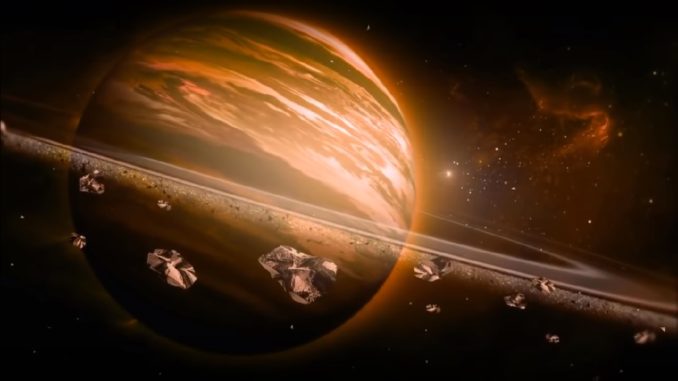 Экзопланеты — это планеты, находящиеся за пределами Солнечной системы. Долгое время они существовали только в теории и научной фантастике. Казалось, что невозможно обнаружить планеты, находящиеся на таком большом расстоянии от нашей Солнечной системы, потому что они в миллиарды раз слабее святятся, чем звезды. Однако в последние два десятилетия астрономы успешно разработали методы косвенного обнаружения, большинство из которых основаны на измерении воздействия экзопланет на родительские звезды.  1992 году астрономы сообщили о первом объекте размером с планету, обнаруженным около пульсара PSR1257+12, который находится на расстоянии 2000 световых лет от нас. Три года спустя пришло известие о первой известной экзопланете, похожей на Юпитер. Эта экзопланета, получившая название «Димидий», была обнаружена у солнцеподобной звезды 51 Pegasi, которая находится на расстоянии всего 50 световых лет от Земли.С тех пор скорость обнаружения экзопланет начала быстро расти. Это произошло благодаря разработке основных методов обнаружения, которые включают как наземные, так и космические обсерватории. Однако охота на планету которая похожа на нашу Землю все еще продолжается.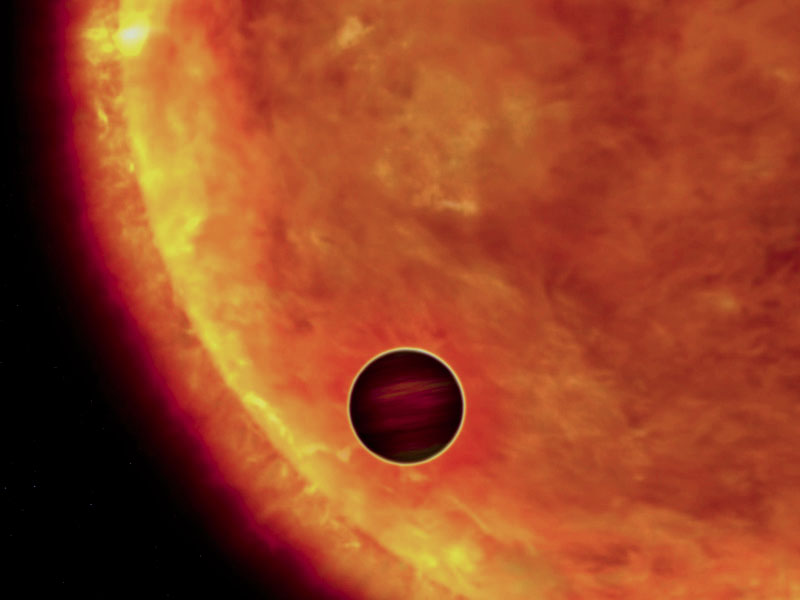 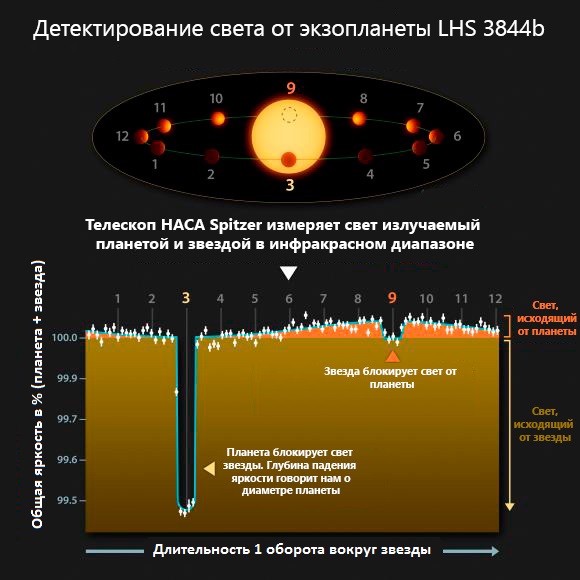 Вопросы для самопроверки1.Самая горячая экзопланета.                                                                                                                   2. Методы обнаружения экзопланет                                                                                               3.Список ближайших экзопланет земной группы.                                                            4.Классификация экзопланет по орбите.                                                                         5.Классификация экзопланет по массе.                      Наша галактика                                                  1 Характеристика галактики2 Структура и состав Млечного пути3 Что ждёт Млёчный путь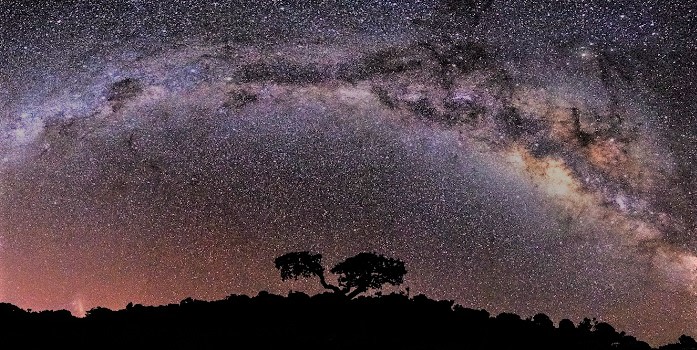 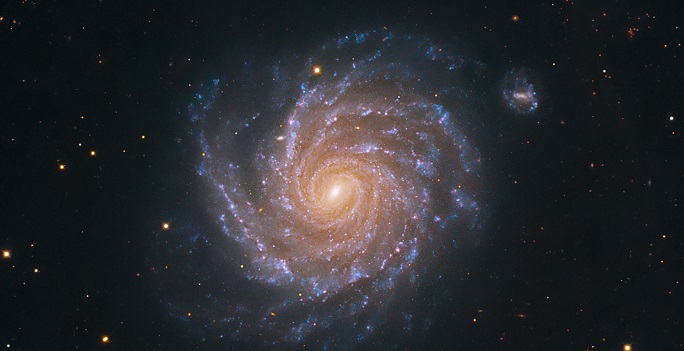 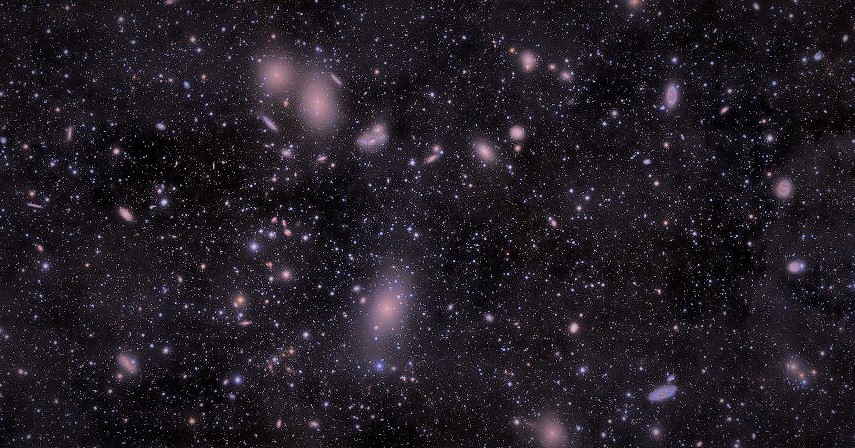 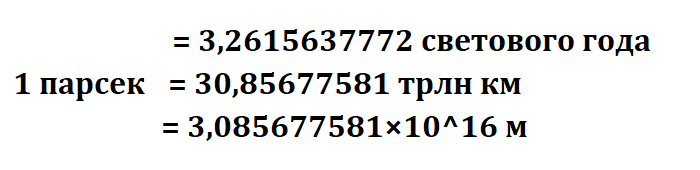 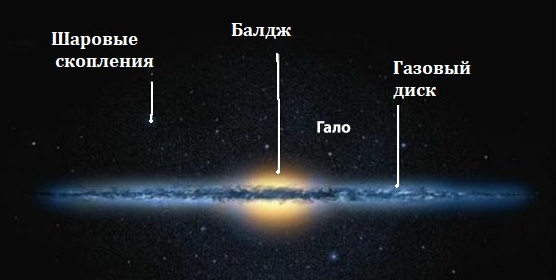 Вопросы для самопроверки1 Характеристика галактики2 Структура и состав Млечного пути3 Что ждёт Млёчный путьЛитератураУчебник «Астрономия» под редакцией Т.С.Фещенко.  Изд. Академия -2018 г.	Преподаватель                   Тымчук С.Д.           № Тема урокаУрок  № 25ЭкзопланетыУрок  № 26-27Наша ГалактикаИмяЖизнепригодностьЗвездаРасстояние от Солнца (с.л.)Альфа Центавра B bПредполагаемая температура поверхности: 1200 °CАльфа Центавра B4,37Росс 128 bВозможная мезопланетаРосс 12811Глизе 876 dПредполагаемая температура поверхности: 157-377°CГлизе 87615Глизе 581 eИз-за слишком высокой температуры скорее всего не имеет атмосферыГлизе 58120Список ближайших экзопланет земного типаСписок ближайших экзопланет земного типаСписок ближайших экзопланет земного типаСписок ближайших экзопланет земного типа